Fleurs bonheur
Sur ton chemin, Jésus,
Poussent une multitude de fleurs bonheur.
Fleurs de joie, de don, de pardon
Fleurs de clarté, d’amitié et de paix…
Aide-moi à marcher,
ô Jésus, sur ce chemin de lumière !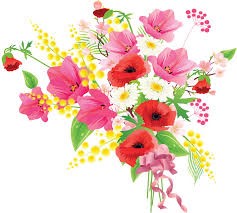 Inspire moi
Des paroles qui donnent de la joie !
Ouvre mes mains,
Qu’elles sachent recevoir et donner
Qu’elles sachent aussi trouver
Les gestes de paix, les gestes d’amitié…
Conduis mes pas vers ceux qui sont seuls,
Ouvre mes oreilles et mon cœur à ta Parole.
Rends-moi attentif à ceux qui m’entourent.
Mets sur mes lèvres des paroles qui font vivreEt témoignent de Ton Amour.Amen